авторский коллективЕрдавлетов С.Р., Артемьев А.М., Актымбаева А.С., Жакупова А.А., Абдреева Ш.Т., Искакова К.А., Жумадилов А.Р., Аблеева А.Г., Асылбекова А.А., Таукебаев О.Ж.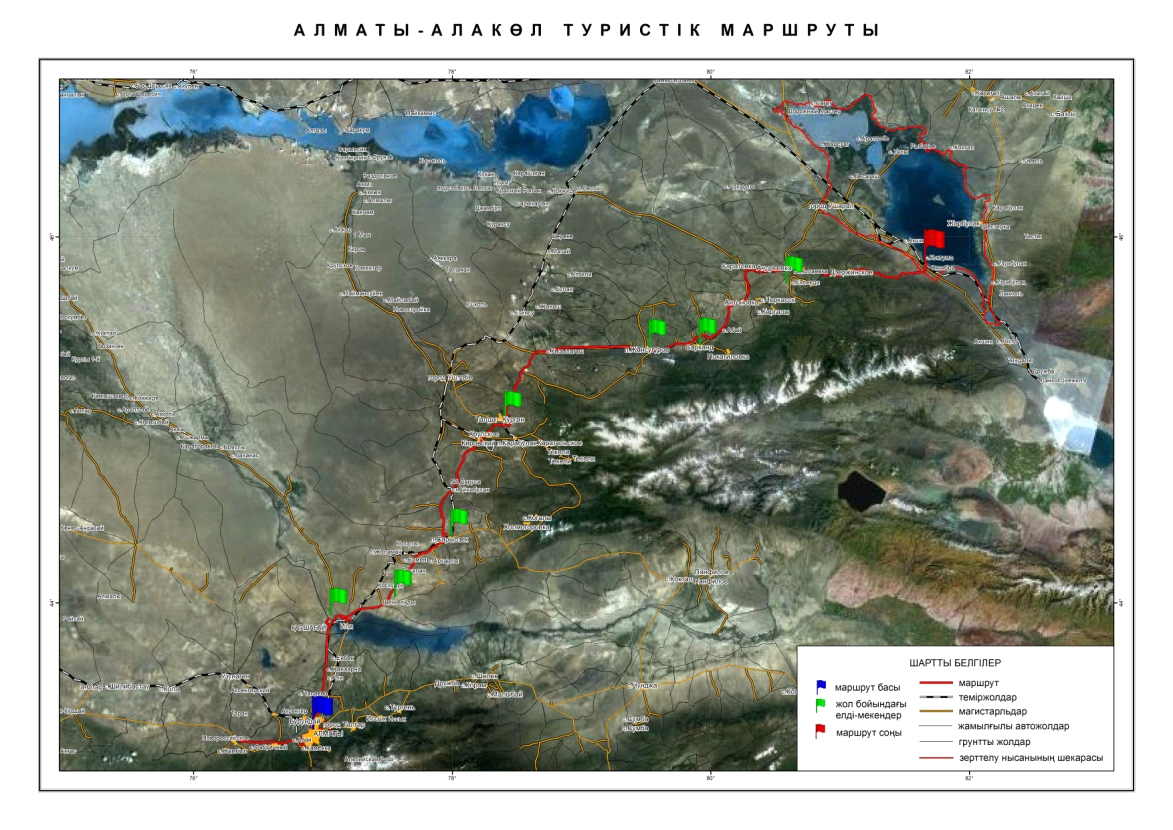 содержаниеИстория Алакольского района4Географическое положение7Природно-климатические условия9Водные ресурсы9Почвенный и растительный покров15Фауна и флора16Алакольский государственный природный заповедник17Районирование территории Алакольского бассейна по степени привлекательности природных ландшафтов для развития отдыха и туризма 21Культурно-исторические памятники26Производственно-хозяйственные объекты, представляющие познавательный интерес27Туристское хозяйство бассейна29Туристско-рекреационный потенциал Алакольского района35Туристские маршруты по бассейну40Экскурсия на озеро Жаланашколь54ПРИЛОЖЕНИЕ Редкие и находящиеся под угрозой исчезновения виды рыб, земноводных, рептилий, птиц, млекопитающих, растений бассейна оз. Алаколь70